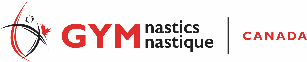 Timer / Apparatus Judge    Athletes Name: _________________ #  ______    Apparatus:  ________________    Describe apparatus fault: __________________    Under weight / length & record weight or length    Record time: _____________      Example:  1:31:25    Judge Signature _____________________    Print Surname: ______________________Deduction  __________Timer / Apparatus Judge    Athletes Name: _________________ #  ______    Apparatus:  ________________    Describe apparatus fault: __________________    Under weight / length & record weight or length    Record time: _____________      Example:  1:31:25    Judge Signature _____________________    Print Surname: ______________________Deduction  __________Timer / Apparatus Judge    Athletes Name: _________________ #  ______    Apparatus:  ________________    Describe apparatus fault: __________________    Under weight / length & record weight or length    Record time: _____________      Example:  1:31:25    Judge Signature _____________________    Print Surname: ______________________Deduction  __________Timer / Apparatus Judge    Athletes Name: _________________ #  ______    Apparatus:  ________________    Describe apparatus fault: __________________    Under weight / length & record weight or length    Record time: _____________      Example:  1:31:25    Judge Signature _____________________   Print Surname: ______________________Deduction  __________